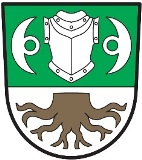 Brnířov 41345 06 KdyněZ á m ě r    v ý p ů j č k y   n e b y t o v ý c h   p r o s t o rV souladu s odstavcem 1 § 39 zákona 128/2000 Sb. o obcích v platném znění se zveřejňuje záměr výpůjčky nebytových prostor, jež se nacházejí v přízemí budovy č. p. 41 na pozemku č. 52 v k. ú. Brnířov a sestávají z učebny, kanceláře, šatny, kuchyně, umývárny a wc, a dále prostory školní zahrady na pozemku č. 590/1 v k. ú. Brnířov za účelem zajištění provozu Mateřské školy.Bližší informace možno získat na Obecním úřadě Brnířov v úředních hodináchtj. ve středu od 17.00 do 20.00 hodin.                                                                                  Zdeněk  Šup                                                                                    starosta obceÚřední deska OÚ:                                                 Elektronická  deska:Vyvěšeno:  19. 11. 2019				        Vyvěšeno: 19. 11. 2019    Sejmuto:     16. 12. 2019				        Sejmuto: 16. 12. 2019    